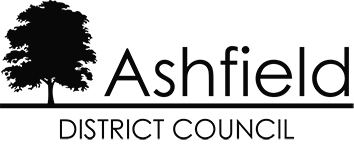 Sheltered Scheme – Summerhill Court, HuthwaitePeriod Covered: April 2024 to March 2025Breakdown of costs1.	Communal Cleaning	For the cost of cleaning communal areas at the scheme including communal room, 	kitchen, toilets, hallways, stairways, and corridors. A specification can be provided 	upon request.2.	Communal Window Cleaning	For the cost of cleaning windows to communal areas on a routine basis in line with the 	agreed contract specification. This does not include individual residents’ property 	windows. A specification can be provided upon request.3.	Fire Safety/Alarms	For the statutory servicing and inspection of communal fire alarm systems, emergency 	lighting, smoke detectors, firefighting equipment and suppression system 	undertaken by our contractors.4.	Communal Electric Supply	For the cost of providing lighting within the communal areas of the scheme.5.	Administrative Charge	The Administrative charge is for administration costs incurred when organising 	and managing the services above.** Please note that the total charge above is not the full costs incurred in delivering the services to you. The service charge you pay is only a contribution towards the full costs.Running Costs (eligible for Housing Benefit and Universal Credit)Weekly Charge Per Unit1. Communal Cleaning£1.762. Communal Window Cleaning£0.073. Fire Safety/Alarms£0.224. Communal Electric Supply£0.965. Administrative Charge @15%£0.45**Total Weekly Service Charge£3.46